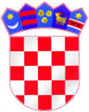 Osnovna škola Augusta CesarcaII. Ferenčica 9a10 000 Zagrebtel: 01/2451-967fax: 01/2450-128e-mail:acesarca@os-acesarca-zg.skole.hrKLASA: 003-06/21-01/17
URBOJ: 251-155-21-01-1
U Zagrebu 9. srpnja 2021.Z A K LJ U Č C I s Druge sjednice Školskog odbora održane u petak 9. srpnja 2021. godine s početkom u 07:00 u prostorijama Osnovne škole Augusta Cesarca, u uredu ravnateljice, uz poštivanje propisanih epidemioloških mjera dezinfekcije, fizičkog razmaka i nošenja maski.Prisutni:- predstavnici škole: Anita Đurđević, Sanja Irić Šironja- predstavnik vijeća roditelja: Tihana Zidanić Šakota- predstavnici Osnivača: - predstavnik Radničkog vijeća: Maja Vahovec JuranNenazočni: predstavnici Osnivača nisu imenovani do 9. srpnja 2021.Ostali prisutni: Tina Kirin, ravnateljica, Ivanka Kurevija, računovotkinja Zapisničar: Anita ĐurđevićPredsjednica Školskog odbora Sanja Irić Šironja otvorila je sjednicu i pozdravila nazočne članove Školskog odbora. Predsjedavateljica je na početku konstatirala da sjednici prisustvuje potreban broj članova za pravovaljano odlučivanje. Predložila je sljedeći dnevni red kao u pozivu. P r i j e d l o g  d n e v n o g  r e d a:1. Verifikacija Zapisnika s konstituirajuće sjednice Školskog odbora2. Financijski izvještaj za razdoblje od 1. siječnja do 30. lipnja 2021. (izvjestitelj računovotkinja Ivanka Kurevija)3. Politika privatnosti Osnovne škole Augusta Cesarca4. Izmjena godišnjeg plana i programa rada Osnovne škole Augusta Cesarca i Školskog kurikuluma Škole5. Procedura o praćenju i ocjenjivanju probnog rada6. RaznoAd 1.)  Prihvaćanje/verifikacija zapisnika s Konstituirajuće sjednice Školskog odboraJednoglasno je donesena sljedećaODLUKA:Školski je odbor jednoglasno usvojio Zapisnik konstituirajuće sjednice Školskog odbora.Ad 2.) Financijski izvještaj za razdoblje od 1. siječnja do 30. lipnja 2021. izvjestitelj računovotkinja Ivanka KurevijaJednoglasno je donesena sljedećaODLUKA: Školski je odbor jednoglasno usvojio Financijski izvještaj za razdoblje od 1. siječnja 2021. do 30. lipnja 2021. Ad 3.) Politika privatnosti Osnovne škole Augusta CesarcaJednoglasno je donesena sljedećaODLUKA:1. Prihvaća se Politika privatnosti Osnovne škole Augusta Cesarca s prilozima o evidenciji aktivnosti pri obradi osobnih podataka. Politika privatnosti bit će objavljena na mrežnoj stranici Škole.2. Politika privatnosti Osnovne škole Augusta Cesarca stupa danom objave na oglasnoj ploči Škole. Ad 4.) Izmjena godišnjeg plana i programa rada Osnovne škole Augusta Cesaraca i Školskog kurikuluma ŠkoleJednoglasno je donesena sljedećaODLUKA:1. Članovi Školskog odbora jednoglasno su prihvatili Izmjenu Godišnjeg plana i programa rada škole i Školskog kurikuluma. (Izmjena Godišnjeg plana i programa rada Škole i Školskog kurikuluma prilog je Zapisniku.)Ad 5.) Procedura o praćenju i ocjenjivanju probnog radaJednoglasno je donesena sljedeća ODLUKA:1. Prihvaća se Procedura o praćenju i ocjenjivanju probnog rada.2. Procedura o praćenju i ocjenjivanju probnog rada stupa danom objave na oglasnoj ploči Škole. Ad 6.) RaznoZaključak: O daljnjem tijeku sudskog postupka vezano za tužbe zaposlenika ravnateljica će izvještavati Školski odbor. Sjednica je završena u 8:15 sati.Zapisničarka:	Anita ĐurđevićPredsjednica Školskog odbora:Sanja Irić Šironja